ЗАКЛЮЧЕНИЕна годовой отчет об исполнении бюджета городского округа Котельники Московской области за 2013 годЗаключение Контрольно-счетной палаты городского округа Котельники Московской области на годовой отчет об исполнении бюджета городского округа  Котельники Московской области за 2013 год  подготовлено в соответствии с требованиями Бюджетного кодекса Российской Федерации (далее - БК РФ), Положением «О бюджетном процессе в городском округе Котельники», утвержденным Решением Совета депутатов городского округа Котельники Московской области от 13.11.2013 № 557/77 (далее - Положение о бюджетном процессе в городском округе Котельники), Положением о Контрольно-счетной палате городского округа Котельники Московской области», утвержденным Решением Совета депутатов городского округа Котельники Московской области от 04.12.2013 № 575/79.Годовой отчет об исполнении бюджета городского округа Котельники Московской области за 2013 год направлен на рассмотрение в Контрольно-счетную палату, с соблюдением сроков, установленных ст. 264.4 БК РФ и ст. 15 Положения о бюджетном процессе в городском округе Котельники.	Внешняя проверка годового отчета об исполнении бюджета городского округа Котельники Московской области за 2013 год (далее – отчет об исполнении бюджета) проведена в соответствии с требованиям ст. 157 и ст. 264.4 БК РФ.Целью подготовки заключения на отчет об исполнении бюджета (далее-заключение) является определении полноты поступления доходов и иных платежей в городском округе Котельники, привлечения и погашения источников финансирования дефицита бюджета,  фактического расходования средств местного бюджета по сравнению с показателями, утвержденными решением о бюджете городского округа Котельники  по объему и структуре, а также установлению законности, целевого назначения и эффективности финансирования и использования средств городского округа в 2013 году. 	Задачами внешней проверки отчета об исполнения бюджета городского округа являются:     определение  соблюдения единого порядка составления и предоставления годовой бюджетной отчетности, ее соответствия требованиям, предъявляемым к ней Бюджетного  кодекса Российской Федерации и нормативными правовыми актами Министерства  финансов Российской Федерации; оценка отчетных показателей по исполнению бюджета городского округа Котельники на предмет определения соответствия исполненных показателей бюджета городского округа Котельники показателям,  установленным решением Советом депутатов на отчетный финансовый год; оценка качества планирования прогнозных параметров исполнения бюджета городского округа Котельники; определение системных недостатков при осуществлении планирования и исполнения бюджета городского округа Котельники.Согласно п.3 ст. 264.1. БК РФ, бюджетная отчетность включает в себя:отчет об исполнении бюджета;баланс исполнения бюджета;отчет о финансовых результатах деятельности;отчет о движении денежных средств;пояснительную записку.Анализ отчета об исполнении бюджета осуществлялся путем сравнения значений бюджетного назначения по конкретным кодам бюджетной классификации с данными, приведенными в отчете и с данными по исполнению бюджета городского округа Котельники Московской области за 2012 год.1. Оценка макроэкономических условий исполнения бюджета городского округа Котельники Московской области за 2013 год.По итогам 2013 года отмечается положительный рост экономики. Наблюдается рост отгруженных товаров собственного производства и розничного товарооборота, стабилизация финансовых результатов деятельности хозяйствующих субъектов, рост среднемесячной заработной платы работников и численности работников, занятых в экономике города.Макроэкономические показателиОбъем отгруженных товаров собственного производства, по всем видам экономической деятельности, по полному кругу предприятий городского округа Котельники за 2013 год вырос по сравнению с 2012 годом на 6,2 % и составил 33,9  млрд. руб.Объем отгруженных товаров собственного производства, промышленного сектора экономики,  по полному кругу предприятий за 2013 год составил 11,4 млрд. руб. и сохранился на уровне 2012 года.Наибольшую долю в объемах отгрузки товаров собственного производства занимает продукция предприятий перерабатывающего производства, таких как ЗАО “Белая Дача Трейдинг», ООО «Нидан-Гросс», ОАО «Нидан соки».Объем прибыли прибыльных  организаций, полученный крупными и средними организациями городского округа Котельники, по итогам 2013 года увеличился по сравнению с 2012 годом на 5,2% и составил 6,8 млрд. руб.Основную долю от общего объема прибыли крупных и средних организаций городского округа Котельники (59%) обеспечивают организации, занимающиеся сдачей в аренду не жилых помещений.Объем инвестиций в основной капитал, освоенных крупными и средними организациями городского округа Котельники за 2013 год составил 4208,6 млн. руб. (56% от прогнозного годового объема инвестиций). Одним из показателей качества жизни населения является обеспеченность жильем. За 2013 год принято в эксплуатацию 40,0 тыс. кв. м. жилья. Средняя обеспеченность населения общей площадью жилых помещений на конец 2013 года составила 26,09 кв. м. на человека.   По итогам 2013 года размер среднемесячной заработной платы работников оценивается в 40,6 тыс. руб. и увеличилась на 5,6% по сравнению с уровнем 2012 года. Предприятия городского округа Котельники не имеют задолженности по выплате заработной платы работникам.Общий объем розничного товарооборота в городском округе Котельники за  2013 год составил 57,9 млрд. руб.,  увеличение относительно 2012 года на 12,9%. Численность официально зарегистрированных безработных, по данным «Центр занятости населения Люберецкого района», по состоянию на 31.12.2013 года - 54 человека.В целом среднесписочная численность работников, занятых в экономике города на 31.12.2013 года составила 17,3 тыс. чел., по сравнению с 2012 годом увеличилась на 15,6%. Численность постоянного населения городского округа на 01.01.2014 года составила 39,4 тыс. чел. Естественный прирост населения за 2013 год - 255 человек.Согласно предоставленной бюджетной отчетности бюджет городского округа Котельники Московской области на 2013 год был утвержден Решением Совета депутатов городского округа Котельники Московской области от 19.12.2012 № 407/53.С учетом изменений и дополнений утвержденные бюджетные назначения за 2013 год составили: доходы  в сумме 1157550,2 тыс. руб.; расходы  в сумме 1251113,2 тыс. руб.; источники внутреннего финансирования дефицита бюджета в сумме 93563,0 тыс. руб.Данные об исполнении основных характеристик бюджета городского округа Котельники представлены в таблице:тыс. руб.Основные характеристики бюджета городского округа в отчетный период, по сравнению с предыдущим годом:- доходная часть бюджета городского округа в 2013 году исполнена в сумме 1127764,0 тыс. руб., сумма недополученных доходов по сравнению с утвержденными назначениями составляет 29786,2 тыс. руб. или выполнена на 97,4%. По отношению к 2012 году фактическое поступление доходов в бюджет городского округа увеличилось на 178347,0 тыс. руб. или на 118,8%;- расходная часть бюджета городского округа в 2013 году исполнена в сумме 995152,0 тыс. руб., сумма сэкономленных средств по сравнению с утвержденными назначениями составляет 255961,2 тыс. руб. или выполнена на 79,5%. По отношению к 2012 году  фактическое исполнение расходной части бюджета увеличилось на 105495,0 тыс. руб. или на 111,9%.  Результатом исполнения бюджета явилось образование профицита в сумме 132612,0 тыс. руб., что в 2,4 раза превысило сумму планируемого дефицита.2. Оценка исполнения доходной части бюджета городского округа Котельники Московской области за 2013 год.Решением Совета депутатов городского округа Котельники Московской области от 19.12.2012 № 407/53 «О бюджете городского округа Котельники Московской области на 2013» были утверждены бюджетные назначения   по основным кодам бюджетной классификации доходов в разрезе групп и подгрупп.Кроме того, в утвержденный бюджет городского округа Котельники Московской области на 2013 год было внесено 18 изменений. В результате чего, бюджетные назначения на 2013 год по доходам бюджета были увеличены на 3,6% или на общую сумму 39919,2 тыс. руб. и составили 1157550,2 тыс. руб., против первоначально установленного плана в сумме 1117631,0 тыс. руб.Первоначальные утвержденные показатели доходной части бюджета городского округа в течение года были изменены в разрезе следующих источников:В части увеличения:- налог на прибыль, доход  на сумму 39347,0  тыс. руб. или на 9,5%;- налог на имущество на сумму 10749,0 тыс. руб. или на 6,4%;- доход от использования имущества, находящегося в государственной и муниципальной собственности на сумму 40515,0 тыс. руб. или на 45,2%;- платежи при пользовании природными ресурсами на сумму 100,0 тыс. руб. или на 16,7%;- штрафы, санкции, возмещение ущерба на сумму 4000,0 тыс. руб. или на 17,4%;- прочие неналоговые доходы на сумму 7800,0 тыс. руб. или в 157 раз;- безвозмездных поступлений от других бюджетов бюджетной системы Российской Федерации на сумму 74581,0 тыс. руб. или на 55,2%.В части уменьшения:- доход от продажи материальных и нематериальных активов на сумму 125605,0 тыс. руб. или на 76,2%;- государственная пошлина на сумму 300,0 тыс. руб. или на 42,9%;- налог на совокупный доход на сумму 9030,0 тыс. руб. или на 7,5%.Доходы бюджета городского округа Котельники Московской области образуются за счет налоговых и неналоговых доходов и безвозмездных поступлений.Общая сумма доходов поступивших в бюджет городского округа Котельники за 2013 год составила 1127764,00 тыс. рублей, что больше на 178347,00 тыс. рублей (118,8%) по сравнению с 2012 годом.Анализ исполнения доходной части бюджета в разрезе кварталов 2013 года приведен в диаграмме:- за I квартал 2013 года объем доходов, поступивших в бюджет городского округа,  составил 231039,0 тыс. руб. или 20,5% от общей годовой суммы поступивших доходов;- за II квартал 2013 года объем доходов, поступивших в бюджет городского округа,  составил 288126,0 тыс. руб. или 25,6% от общей годовой суммы поступивших доходов;- за III квартал 2013 года объем доходов, поступивших в бюджет городского округа,  составил 246284,0 тыс. руб. или 21,8% от общей годовой суммы поступивших доходов;- за IV квартал 2013 года объем доходов, поступивших в бюджет городского округа,  составил 362315,0 тыс. руб. или 32,2% от общей годовой суммы поступивших доходов.Структура и анализ исполнения доходов бюджета за 2013 год приведены в таблице:тыс. руб.Таким образом, по сравнению с первоначально утвержденными параметрами доходная часть бюджета городского округа в 2013 году выполнена на 100,9%, а по сравнению с уточненным планом – выполнена на 97,4%. Налоговые и неналоговые доходы. В структуре доходов бюджета налоговые и неналоговые доходы составляют 84,0% от общего объема полученных  доходов в 2013г. (для сравнения: в 2012 году этот показатель составлял – 78,0%). Фактически исполнено 947712,0 тыс. руб. или 99,8% от уточненного плана – 950082,0 тыс. руб.Наибольший удельный вес в общей сумме исполнения за 2013 год налоговых и неналоговых доходов составляют:налоги на прибыль, доходы (налог на доходы физических лиц)  (47,0 % от общего объема годовых поступлений), который при уточненном плане 454647,0 тыс. руб., выполнен  в сумме 445372,0 тыс. руб. или на 98,0%. Относительно 2012 года налог на прибыль, доходы увеличился на 117772,0 тыс. руб. или 135,9%, что обусловлено стратегией развития городского округа Котельники Московской области и коэффициентом роста фонда заработной платы.Справочно: за 2012 год налог на прибыль, доходы составлял 44,3% от общего объема годовых поступлений. налоги на совокупный доход (12,0% от общего объема годовых поступлений), который при уточненном плане 111970,0 тыс. руб., выполнен  в сумме 113533,0 тыс. руб. или на 101,4%. Относительно 2012 года налог на совокупный доход увеличился на 63742,0 тыс. руб. или в 2,3 раза, что обусловлено передачей в 2013 году в бюджет городского округа налога, взимаемого в связи с применением упрощенной системы налогообложения.Справочно: за 2012 год налог на совокупный доход составлял 6,7% от общего объема годовых поступлений.налоги на имущество (19,0% от общего объема годовых поступлений), который при уточненном плане 178200,0 тыс. руб., выполнен  в сумме 1801451,0 тыс. руб. или на 101,1%. Относительно 2012 года налог увеличился на 65434,0 тыс. руб. или 157,0%, что обусловлено передачей в 2013 году в бюджет городского округа налога на имущество организаций и значительным поступлением земельного налога, связанного с увеличением объема продаж земельных участков.Справочно: за 2012 год налог на имущество составлял 15,5% от общего объема годовых поступлений.доходы от использования имущества, находящегося в муниципальной собственности (13,8% от общего объема годовых поступлений), который при уточненном плане 130115,0 тыс. руб., выполнен  в сумме 130593,0 тыс. руб. или на 100,4%. Относительно 2012 года доход  увеличился на 37261,0 тыс. руб. или 139,9%, в связи с увеличением арендной либо иной платы за передачу в возмездное пользование имущества.Справочно: за 2012 год доход от использования имущества составлял 12,6% от общего объема годовых поступлений.доходы от продажи материальных и нематериальных активов   (4,2% от общего объема годовых поступлений), который при уточненном плане 39200,0 тыс. руб., выполнен  в сумме 39310,0 тыс. руб. или на 103,0%. Относительно 2012 года  доход уменьшился на 87687,0 тыс. руб. или на 69,0%, что обусловлено значительным уменьшением поступления доходов от продажи земельных участков.Справочно: за 2012 год доход от продажи материальных и нематериальных активов составлял 17,2% от общего объема годовых поступлений.Безвозмездные поступления. В структуре доходов бюджета городского округа за 2013 год безвозмездные  поступления составляют:- поступления от других бюджетов бюджетной системы Российской Федерации в сумме 182290,0 тыс. руб. Относительно 2012 года сумма поступлений уменьшилась на 26990,0 тыс. руб. или на 12,9%;- прочие безвозмездные поступления в сумме 300,0 тыс. руб. Относительно 2012 года сумма поступлений уменьшилась на 150,0 тыс. руб. или на 33,3%.Возврат остатков субсидий, субвенций и иных межбюджетных трансфертов имеющих целевое назначение, прошлых лет составил 2538,0 тыс. руб. Относительно 2012 года возврат остатков увеличился на 2407,0 тыс. руб. или в 19,4 раза.Основную долю безвозмездных поступлений, 99,8% от общей суммы исполнения за 2013 год, составляют поступления от других бюджетов бюджетной системы Российской Федерации, в состав которых входят: субсидии бюджетам бюджетной системы Российской Федерации (межбюджетные субсидии); субвенции бюджетам субъектов Российской Федерации и муниципальных образований.Поступления от других бюджетов бюджетной системы Российской Федерации приведены в таблице:тыс. руб.В 2013 году безвозмездные поступления составляют 16% от общего объема годовых поступлений (для сравнения: в 2012 году этот показатель составлял – 22%). Фактически исполнено 180052,0 тыс. руб. или  86,9%  от уточненного плана – 207468,2 тыс. руб. Безвозмездные поступления за 2013 год в бюджет городского округа относительно 2012 года (209599,0 тыс. руб.) уменьшились на 29547,0 тыс. руб. (или на 14,1%). 3. Общая оценка формирования расходной части бюджетагородского округа Котельники Московской областиВ ходе исполнения бюджета городского округа Котельники за 2013 год были приняты 18 изменений в Решение Совета депутатов городского округа Котельники Московской области от 19.12.2012 № 407/53 «О бюджете городского округа Котельники Московской области на 2013». В результате сумма расходов была увеличена по сравнению с первоначальной на 4,22% и утверждена в размере  1251113,2 тыс. руб. В соответствии с отчетом об исполнении бюджета за 2013 год кассовое исполнение бюджета составило 995152,0 тыс. руб. или 79,5% к уточненному плану, а по сравнению с первоначально утвержденными параметрами (1200454,00 тыс. руб.) расходы исполнены на 82,9%. Сравнительный анализ расходов бюджета за 2013 год по разделам  (подразделам) представлен  в таблице:тыс. руб.Анализ исполнения расходов 2013 года по разделам функциональной классификации относительно 2012 года.По разделу «Жилищно-коммунальное хозяйство» согласно данным отчета расходы составили  142821,0 тыс. руб., относительно 2012 года  расходы  увеличились на 41720,0 тыс. руб. или на 141,3%. Рост расходов связан с комплексным развитием системы коммунальной инфраструктуры городского округа Котельники, строительством и содержанием автомобильных дорог и инженерных сооружений на них в границах городских округов в рамках благоустройства.По разделу «Национальная экономика» согласно данным отчета расходы составили  4135,0 тыс. руб., относительно 2012 года  расходы  увеличились на 979,0 тыс. руб. или на 131,0%. По разделу «Общегосударственные вопросы» согласно данным отчета расходы составили  229312,0 тыс. руб., относительно 2012 года  расходы  увеличились на 46158,0 тыс. руб. или на 125,2%. Рост расходов связан с изменением штатной численности органов местного самоуправление, ростом минимальной заработной платы и начислений на нее. По разделу «Социальная политика» согласно данным отчета расходы составили  22211,0 тыс. руб., относительно 2012 года  расходы  увеличились на 3869,0 тыс. руб. или на 121,1%. Рост расходов связан с увеличением социального и пенсионного обеспечения населения.По разделу «Культура. Кинематография и средства массовой информации» согласно данным отчета расходы составили  65498,0 тыс. руб., относительно 2012 года  расходы  увеличились на 9382,0 тыс. руб. или на 116,7%.  Рост расходов связан с развитием культурно-досуговой сферы городского округа и проведением культурно-массовых мероприятий.   По разделу «Национальная безопасность и правоохранительная деятельность» согласно данным отчета расходы составили  4165,0 тыс. руб., относительно 2012 года  расходы  увеличились на 282,0 тыс. руб. или на 107,3%.  По разделу «Образование» согласно данным отчета расходы составили  451363,0 тыс. руб., относительно 2012 года  расходы  увеличились на 27474,0 тыс. руб. или на 106,5%. Рост расходов связан с программой модернизации сферы образования, а так же с индексацией фондов оплаты труда работников бюджетной сферы.   По разделу «Физическая культура и спорт» согласно данным отчета расходы составили  27888,0 тыс. руб., относительно 2012 года  расходы  увеличились на 1135,0 тыс. руб. или на 104,2%. Рост расходов связан с программой модернизации и поддержкой физической культуры и спорта, а так же с индексацией фондов оплаты труда работников бюджетной сферы.   Следует отметить, что приоритетным направлением расходования средств в 2013 году в основном являлось развитие социальной сферы городского округа Котельники.Анализ исполнения расходной части бюджета 2013 года по разделам функциональной классификации, относительно бюджетных назначений (в ред. Решения Совета депутатов от 26.12.2013 № 586/82).Выделенные бюджетные назначения в 2013 году в целом освоены на 79,5%, в разрезе функциональной классификации расходов бюджета городского округа Котельники исполнение варьируется от 50 % до 99%. Исполнение расходной части бюджета по 6 разделам составило более 90%, а именно:- по разделу «Охрана окружающей среды» согласно данным отчета расходы составили 100% от уточненного плана;- по разделу «Культура. Кинематография и средства массовой информации» согласно данным отчета расходы 99,9% от уточненного плана (без учета средств, выделенных из резервного фонда);- по разделу «Физическая культура и спорт» согласно данным отчета расходы составили 99,9% от уточненного плана;- по разделу «Жилищно-коммунальное хозяйство» согласно данным отчета расходы составили 99,2% от уточненного плана;- по разделу «Здравоохранение» согласно данным отчета расходы составили  96,8% от уточненного плана;- по разделу «Общегосударственные вопросы» согласно данным отчета расходы составили  95,3% от уточненного плана.По 4 разделам исполнение расходной части составило менее 70%, а именно:- по разделу «Образование» согласно данным отчета расходы составили 66,8% от уточненного плана;- по разделу «Социальная политика» согласно данным отчета расходы составили 59,7% от уточненного плана;- по разделу «Национальная экономика» согласно данным отчета расходы составили 56,2% от уточненного плана;- по разделу «Национальная оборона» согласно данным отчета расходы составили 49,2% от уточненного плана.Согласно пояснительной записки к консолидированному бюджету городского округа Котельники Московской области, пояснения сложившейся экономии средств даны только по разделам «Образование» и «Социальная политика». Экономия бюджетных средств сложилась по следующим причинам:- не использована субсидия из бюджета Московской области на проектирование и строительство объектов дошкольного образования в соответствии с долгосрочной целевой программой «Развитие образования в Московской области в 2013-2015 годах», а так же не использованы средства бюджета городского округа Котельники на исполнение целевой программы «Развитие сети дошкольных образовательных учреждений городского округа Котельники Московской области на 2012-2014 гг.», снижением первоначальной (максимальной) цены контрактов при проведении аукционов;- возвращены субвенции выделенные бюджету городского округа на обеспечение жильем отдельных категорий граждан (ФЗ от 12.01.1995 № 5-ФЗ от 24.11.1995 № 181-ФЗ, Указ Президента РФ от 07.05.2008 № 714), так как  не использованы до конца 2013 года.Следует отметить, что поквартальное исполнение расходных обязательств в 2013 году осуществлялось неравномерно. Основная доля исполнения расходных обязательств приходится  на 4 квартал финансового года, одновременно с ростом бюджетных ассигнований. Тенденция неравномерного исполнения приведена в диаграмме:В течение 2013 года Контрольно-счетная палата неоднократно обращала внимание на недостаточное качество бюджетного планирования и организации исполнения принятых расходных обязательств, что повлекло неравномерность их кассового исполнения в течение года, как в целом по бюджету, так и по отдельным разделам и подразделам классификации расходов. Наибольший удельный вес в общей сумме исполнения расходной части бюджета за 2013 год в разрезе разделов функциональной классификации составляет: - раздел «Образование» в размере 45,4% от бюджетных назначений с учетом изменений и дополнений;- раздел «Общегосударственные вопросы» в размере 23,0% от бюджетных назначений с учетом изменений и дополнений;- раздел «Жилищно-коммунальное хозяйство» в размере 14,4%  от бюджетных назначений с учетом изменений и дополнений;- раздел «Культура. Кинематография и средства массовой информации» в размере 6,6%  от бюджетных назначений с учетом изменений и дополнений;- раздел «Здравоохранение» в размере 4,1% от бюджетных назначений с учетом изменений и дополнений.Исполнение муниципальных целевых программЦелевые программы являются одним из важнейших инструментов осуществления государственной структурной политики, реализации целей и приоритетных направлений социально-экономического развития городского округа.Профинансированные в 2013 году муниципальные целевые программы приведены в таблице:тыс. руб.* - сумма указана с учетом средств, выделенных из резервного фонда в размере 620,0 тыс. руб. (Постановление Главы городского округа Котельники от 26.04.2013 № 345-ПГ).В 2013 году из бюджета городского округа профинансировано 10 долгосрочных целевых программ, на общую сумму 247866,0 тыс. руб. или 19,9% от утвержденных годовых бюджетных ассигнований на 2013 год (в 2012г. процент финансирования составлял – 2%).  Фактически расходы на финансирование мероприятий долгосрочных целевых программ  составили 41020,0 тыс. руб. или 16,6% от утвержденных бюджетных ассигнований, выделенных на финансирование программ в 2013 году. Наименьший процент расходов на финансирование целевой программы «Развитие сети дошкольных образовательных учреждений городского округа Котельники Московской области на 2012-2014гг.» от утвержденных бюджетных ассигнований составил 7,5% в связи с неосуществленными работами по строительству детского дошкольного учреждения.Доля осуществленных в 2013 году затрат на долгосрочные целевые программы составляет 4,13% от исполненных годовых бюджетных назначений в 2013 году. Справочно: В 2012 году доля затрат на финансирование долгосрочные целевые программы составляла 1,23% от расходов бюджета городского округа.4. Анализ использования бюджетных ассигнований резервногофонда Администрации городского округа Котельники Московской областиРезервный фонд на 2013 год утвержден в сумме 20655,00 тыс. руб., что соответствует п.3 ст.81 Бюджетного кодекса РФ. Согласно указанной статье размер резервных фондов исполнительных органов государственной власти (местных администраций) не может превышать 3% общего объема расходов. Таким образом, резервный фонд не должен превышать 36016,35 тыс. руб. За отчетный период объем резервного фонда уточнен и составляет 8518,00 тыс. руб. Остаток нераспределенных бюджетных ассигнований резервного фонда на 01.01.2014 составляет 271,0 тыс. руб. Удельный вес расходования средств резервного фонда в расходах бюджета в целом  за 2013 год составляет 0,83%.За 2012 год удельный вес расходования средств резервного фонда в расходах бюджета в целом составлял 0,51%.Согласно Постановлений Главы городского округа Котельники Московской области средства резервного фонда в 2013 году были направлены на следующие разделы функциональной классификации расходов бюджета городского округа Котельники:- раздел 01 «Общегосударственные вопросы» в общей сумме 546,0 тыс. руб. на оказание поддержки общественной некоммерческой организации «Местная религиозная организация православного прихода» казанского храма г. Котельники и на оказание помощи для организации похорон (Постановление от 03.12.2013 № 962-ПГ, Постановление от 25.02.2013 № 145-ПГ);- раздел 03 «Национальная безопасность и правоохранительная деятельность» в общей сумме 2058,7 тыс. руб. на проведение работ по очистке от снега и наледи на территории городского округа и на ликвидацию последствий и чрезвычайной ситуации 24.09.2013г., вызванной непрекращающимися ливневыми дождями (Постановление от 19.02.2013 №  65-ПГ, Постановление от 04.10.2013 № 762-ПГ, Постановление от 15.03.2013 № 205-ПГ);- раздел 05 «Жилищно-коммунальное хозяйство» в общей сумме 2031,0 тыс. руб. на ремонт кровли и восстановление энергоснабжения дома № 2 мкр. Силикат, на ликвидацию последствий аварийного отключения электроэнергии в жилом секторе мкр. Силикат и на восстановление колонки транспортного светофора (Постановление от  16.04.2013 № 308-ПГ; Постановление от 24.07.2013 № 585-ПГ; Постановление от 20.12.2013 № 1040-ПГ; Постановление от 15.02.2013 № 122-ПГ);- раздел 07 «Образование» в общей сумме 1706,0 тыс. руб. на приобретение основных средств для нужд МБДОУ д/с «Солнышко» и на приобретение оборудования для завершения строительства нового детского сада (Постановление от 12.02.2013 № 106-ПГ, Постановление от 25.03.2013 № 227-ПГ, Постановление от 30.10.2013 № 830-ПГ);- раздел 08 «Культура. Кинематография и средства массовой информации» в общей сумме 115,0 тыс. руб. на устранение последствий аварии МАУ «Культурный комплекс «Котельники» (Постановление от 11.11.2013 № 863-ПГ);- раздел 10 «Социальная политика» в общей сумме 1790,0 тыс. руб. на оказание материальной помощи населению и финансирование долгосрочной целевой программы «Обеспечение жильем молодых семей городского округа Котельники Московской области на 2013-2015 годы» (Постановление от 26.04.2013 № 345-ПГ, Постановление от 30.10.2013 № 829-ПГ, Постановление от 31.10.2013 № 837-ПГ, Постановление от 31.10.2013 № 836-ПГ, Постановление от 03.12.2013 № 963-ПГ).5. Анализ дебиторской и кредиторской задолженности.По состоянию на 01.01.2013 года дебиторская задолженность городского округа Котельники составляла 9185,4 тыс. руб. или 1,0 % от кассовых расходов за 2013 год.По состоянию на 01.01.2014 года дебиторская задолженность городского округа Котельники составила -2757,2 тыс. руб. или 0,3 % от кассовых расходов 2013 года, из них основную долю составляют: 9734,2 тыс. руб. - сумма незавершенного строительства объектов городской инфраструктуры в сфере ЖКХ; 1197,9 тыс. руб. – сумма произведенных авансовых платежей за проведение государственной экспертизы и за подписку на периодические печатные издания; 422,4 тыс. руб. - сумма произведенных авансовых платежей за ремонт городских памятников;49,9 тыс. руб. - сумма произведенных авансовых платежей за услуги связи; -14161,7 тыс. руб. - сумма субсидий (субвенций) поступивших в виде безвозмездных перечислений от других бюджетов бюджетной системы Российской Федерации, подлежащих возврату и (или) использованию в следующем отчетном году.К уровню начала года дебиторская задолженность уменьшилась на 11942,6 тыс. руб., что отражает положительную динамику. Сумма кредиторской задолженности по состоянию на 01.01.2014 года составила -176,6 тыс. руб. Относительно 01.01.2013  кредиторская задолженность (-38,6 тыс. руб.) увеличилась  на 138,0 тыс. рублей. Основными показателями образования кредиторской задолженности являются: задолженность Фонда социального страхования по расчетам страховых взносов на обязательное социальное страхование  на случай временной не трудоспособности и в связи с материнством в сумме -169,8 тыс. руб. (по состоянию на 01.01.2013 сумма составляла -69,5 тыс. руб.); переплата налогов и сборов в сумме -49,3 тыс. руб.;долговые обязательства по услугам связи в сумме 21,4 тыс. руб.;возмещение родительской платы за содержание детей в дошкольных образовательных учреждениях в сумме 20,7 тыс. руб.6. Оценка сбалансированности бюджета городского округа Котельники Московской области Утвержденным бюджетом городского округа Котельники Московской области на 2013 предусмотрено исполнение с дефицитом в сумме 93563,0 тыс. рублей. Относительно 2012 года сумма дефицита (20248,8 тыс. рублей) запланирована с увеличением на 73314,2 тыс. руб.Согласно пункту 3 статьи 92.1 Бюджетного Кодекса РФ дефицит бюджета городского округа  не должен превышать 10 процентов утвержденного общего годового объема доходов бюджета без учета утвержденного объема безвозмездных поступлений. Размер установленного дефицита бюджета на 2013 год не нарушает требования пункта 3 статьи 92.1 Бюджетного Кодекса РФ.Фактическим результатом исполнения бюджета за 2013 год явилось образование профицита в сумме 132612,0 тыс. руб., что в 2,4 раза превысило сумму планируемого дефицита. Следует отметить, что в 2012 году результатом исполнения бюджета городского округа также явилось образование профицита в сумме 59760,0 тыс. руб., который в 3,9 раз превысил сумму планируемого дефицита.7. Заключительная часть Выводы:1. Отчет об исполнении бюджета городского округа Котельники Московской области за 2013 год предоставлен в Контрольно-счетную палату городского округа Котельники Московской области  с соблюдением установленного законодательством срока.2. Предоставленная бюджетная отчетность городского округа Котельники соответствует требованиям п.3 ст. 264.1. Бюджетного кодекса РФ. 3. В ходе мониторинга текущего исполнения бюджета городского округа Котельники выявлена тенденция неравномерного исполнения бюджета. 4. Низкий уровень освоения средств при реализации мероприятий ряда принятых долгосрочных целевых программ и наличие значительных остатков.5. Многократное внесение изменений в Решение о бюджете городского округа Котельники Московской области на 2013 год указывает на некачественное и недостоверное планирование, не обеспечивающее реалистичность расчета доходов и расходов бюджета, и не соответствует установленному ст. 37 БК РФ принципу достоверности бюджета.6. Недостаточный уровень качества управления и контроля  муниципальными финансами.7. Отсутствие анализа поквартального исполнения бюджета городского округа Котельники Московской области.8. Внешняя проверка исполнения бюджета городского округа Котельники Московской области за 2013 год, проведенная Контрольно-счетной палатой, показала, что  основные параметры бюджета городского округа Котельники, выполнены.  9. Представленный отчет «Об исполнении бюджета городского округа Котельники Московской области за 2013 год» соответствует нормам действующего бюджетного законодательства.Рекомендации:1. Повысить качество планирования бюджетных ассигнований и ответственность за их исполнение.2. Осуществлять прогнозирование равномерного исполнения  бюджета городского округа Котельники в разрезе кварталов отчетного года.3. В полной мере реализовывать программно-целевой принцип планирования бюджета, в том числе концентрировать средства на наиболее значимых направлениях.4. Повысить качество управления и контроля муниципальными финансами.5. Осуществлять качественное и точное составление прогноза социально-экономического развития городского округа Котельники и оптимизировать процесс внесения изменений в бюджет городского округа Котельники Московской области.7. Контрольно-счетная палата рекомендует отчет «Об исполнении бюджета городского округа Котельники Московской области за 2013» принять к утверждению.Председатель Контрольно-счетной палаты                                                             Г.Н. Стахеева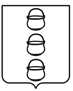 Контрольно-счетная палатагородского округа Котельники Московской областиул. Новая, д.14, г. Котельники,                                                                         тел.8(495)550-82-75Московская область,140054                                                                              факс 8(495)550-82-75                                                                                                                                                         e-mail: kso_kotelniki@mail.ruПредседателю Совета депутатов городского округа Котельники Московской областиА.И. БондаренкоПоказателиед. изм.2013 год (факт)Темп роста в % к 2012 годуОтгружено товаров собственного производства по всем вилам экономической деятельности (по полному кругу организаций производителей)млн. руб.33 945,0106,2в том числе: - отгружено товаров собственного производства по промышленным видам деятельности (по полному кругу организаций производителей)млн. руб.11 385,099,0Розничный товарооборотмлн. руб.57 932,0112,9Объем инвестиций в основной капитал , освоенных крупными и средними организациями  млн. руб.4 208,6143,0Ввод жилых домовтыс. кв. м.40,032,3Прибыль по крупным и средним организациям млн. руб.6 802,6105,2Фонд заработной платы по полному кругу организаций млн. руб.8 385,0125,7Номинальная начисленная среднемесячная заработная плата одного работника по полному кругу организацийруб.40 563,0105,6Среднесписочная численность работников по полному кругу организацийтыс. чел.17,3115,6Численность постоянного населения на конец годачел.39 433106,6Численность официально зарегистрированных безработных на конец годачел.54135,0НаименованиеБюджетные назначения (с учетом изменений  и дополнений на 01.01)Бюджетные назначения (с учетом изменений  и дополнений на 01.01)Фактическое исполнение бюджета Фактическое исполнение бюджета Исполнение по отношению к плановым показателямИсполнение по отношению к плановым показателямИсполнение по отношению к плановым показателямИсполнение по отношению к плановым показателямРазница между фактическим исполнением за 2013г. по отношению к 2012г.% от фактического исполнения 2013г. по отношению к 2012г.НаименованиеБюджетные назначения (с учетом изменений  и дополнений на 01.01)Бюджетные назначения (с учетом изменений  и дополнений на 01.01)Фактическое исполнение бюджета Фактическое исполнение бюджета сумма (гр.2- гр.4)% (гр4/гр2*100)сумма (гр.3- гр.5)% (гр5/гр3*100)Разница между фактическим исполнением за 2013г. по отношению к 2012г.% от фактического исполнения 2013г. по отношению к 2012г.Наименование2012 год2013 год2012 год2013 год2012 год2012 год2013 год2013 годРазница между фактическим исполнением за 2013г. по отношению к 2012г.% от фактического исполнения 2013г. по отношению к 2012г.1234567891011доходы965480,21157550,2949417,01127764,016063,298,329786,297,4178347,0118,8расходы9857291251113,2889657,0995152,096072,090,3255961,279,5105495,0111,9дефицит (-) -20248,8-93563,059760,0132612,080008,8х226175,0х72852,0хпрофицит (+)-20248,8-93563,059760,0132612,080008,8х226175,0х72852,0хНаименование доходных источниковИсполнение за 2012 годПервоначальный план на 2013 годаУточненный план на 2013 годИсполнение за 2013 год          Отклонение исполнения           Отклонение исполнения           Отклонение исполнения           Отклонение исполнения           Отклонение исполнения           Отклонение исполнения Наименование доходных источниковИсполнение за 2012 годПервоначальный план на 2013 годаУточненный план на 2013 годИсполнение за 2013 годк показателям 2012 годак показателям 2012 годак первоначальному плану 2013 годак первоначальному плану 2013 годак уточненному плану 2013 годак уточненному плану 2013 годаНаименование доходных источниковИсполнение за 2012 годПервоначальный план на 2013 годаУточненный план на 2013 годИсполнение за 2013 годСумма%/разСумма%/разСумма %/раз1234567891011Налоговые доходы и неналоговые доходы739818,0982506,0950082,0947712,0207894,0128,1-34794,096,5-2370,099,8Налог на прибыль, доходы327600,0415300,0454647,0445372,0117772,0135,930072,0107,2-9275,098,0Налоги на совокупный доход49791,0121000,0111970,0113533,063742,0в 2,3 раза-7467,093,81563,0101,4Налоги на имущество114711,0167451,0178200,0180145,065434,0157,012694,0107,61945,0101,1Государственная пошлина 877,0700,0400,0400,0-477,045,6-300,057,10,0100,0Задолженность и перерасчеты по отмененным налогам, сборам и иным обяз. плат.-1196,00,00,018,01214,0-1,518,0х18,0хДоходы от использования имущества, находящегося в мун. собств.93332,089600,0130115,0130593,037261,0139,940993,0145,8478,0100,4Платежи при использовании природными ресурсами560,0600,0700,0741,0181,0132,3141,0123,541,0105,9Доходы от продажи материальных и нематериальных активов126997,0164805,039200,039310,0-87687,031,0-125495,023,9110,0100,3Штрафы, санкции, возмещение ущерба26925,023000,027000,028410,01485,0105,55410,0123,51410,0105,2Прочие неналоговые доходы221,050,07850,09190,08969,0в 41,6 раз9140,0в 183,8 раза1340,0117,1Безвозмездные поступления209599,0135125,0207468,2180052,0-29547,085,944927,0133,2-27416,286,9Безвозмездные поступления от других бюджетов бюджетной системы РФ209280,0135125,0209706,2182290,0-26990,087,147165,0134,9-27416,286,9Прочие безвозмездные поступления450,00,0300,0300,0-150,066,7300,0х0,0100,0Возврат остатков субсидий, субвенций и иных межбюджетных трансфертов имеющих целевое назначение, прошлых лет-131,00,0-2538,0-2538,0-2407,0в 19,4 раза-2538,0х0,0100,0Всего доходов949417,01117631,01157550,21127764,0178347,0118,810133,0100,9-29786,297,4Безвозмездные поступленияБюджетные назначения на 2013 годИсполнение за 2013 годОтклонениеОтклонениеБезвозмездные поступленияБюджетные назначения на 2013 годИсполнение за 2013 годСумма%Прочие субсидии бюджетам городских округов. Субсидии на долгосрочную целевую программу «Развитие образования в Московской области в 2013-2015 гг.», на долгосрочную целевую программу «Дороги Подмосковья на период 2012-2015 гг.», на долгосрочную целевую программу «Развитие системы отдыха и оздоровления детей в Московской области в 2012-2015 гг.», субсидии на повышение заработной платы работников муниципальных учреждений в сферах образования, здравоохранения культуры, физической культуры и спорта, субсидии на закупку технологического оборудования для столовых и мебели для залов питания общеобразовательных учреждений-победителей областного конкурса, субсидии на реализацию подпрограммы «Улучшение жилищных условий семей, имеющих 7 и более детей» долгосрочной целевой программы «Жилище» на 2013-2015 гг.45767,022716,023051,049,6Итого субсидий45767,022716,023051,049,6Субвенции бюджетам городских округов на осуществление первичного воинского учета на территориях, где отсутствуют военные комиссариаты1885,0928,4956,649,3Субвенции бюджетам городских округов на ежемесячное денежное вознаграждение за классное руководство1229,01229,00,0100,0Субвенции бюджетам городских округов на предоставление гражданам субсидий на оплату жилого помещения и коммунальных услуг8337,07956,5380,595,4Субвенции бюджетам городских округов на выполнение передаваемых полномочий субъектов Российской Федерации8344,07573,6770,490,8Субвенции бюджетам городских округов на  компенсацию части родительской платы за содержание ребенка в муниципальных образовательных учреждениях, реализующих основную общеобразовательную программу дошкольного образования4365,03204,31160,773,4Субвенции бюджетам городских округов на обеспечение жильем отдельных категорий граждан, установленных Федеральным законом от 12.01.1995 №5-ФЗ "О ветеранах", в соответствии Указом Президента РФ 07.05.2008 №714 "Об обеспечении жильем ветеранов ВОВ 1941-1945 гг."3580,63580,60,0100,0Субвенции бюджетам городских округов на обеспечение жильем отдельных категорий граждан, установленных Федеральными законами от 12.01.1995 №5-ФЗ "О ветеранах" и от 24.11.1995 №181-ФЗ "О социальной защите инвалидов в РФ"10551,610551,60,0100,0Субвенция бюджетам городских округов на модернизацию региональных систем общего образования4887,04887,00,0100,0Прочие субвенции120760,0119663,01097,099,1Итого субвенций163939,2159574,04365,297,3Всего  безвозмездных поступлений209706,2182290,027416,286,9Наименование показателяИсполнение за 2012 годПервоначальный план на 2013 годаУточненный план на 2013 годИсполнение за 2013 год          Отклонение исполнения           Отклонение исполнения           Отклонение исполнения           Отклонение исполнения           Отклонение исполнения           Отклонение исполнения Наименование показателяИсполнение за 2012 годПервоначальный план на 2013 годаУточненный план на 2013 годИсполнение за 2013 годк показателям 2012 годак показателям 2012 годак первоначальному плану 2013 годак первоначальному плану 2013 годак уточненному плану 2013 годак уточненному плану 2013 годаНаименование показателяИсполнение за 2012 годПервоначальный план на 2013 годаУточненный план на 2013 годИсполнение за 2013 годСумма%/разСумма%/разСумма %/раз1234567891011Общегосударственные вопросы183154,0253088,0240679,0229312,046158,0125,223776,090,611367,095,3Национальная оборона1219,01935,01885,0928,0-291,076,11007,048,0957,049,2Национальная безопасность и правоохранительная деятельность3883,04018,02643,04165,0282,0107,3-147,0103,7-1522,0157,6Национальная экономика3156,06650,07357,04135,0979,0131,02515,062,23222,056,2Жилищно-коммунальное хозяйство101101,0153290,0143911,0142821,041720,0141,310469,093,21090,099,2Охрана окружающей среды0,0600,0600,0600,0600,0х0,0100,00,0100,0Образование423889,0631726,0675383,0451363,027474,0106,5180363,071,4224020,066,8Культура. Кинематография и средства массовой информации56116,060585,065423,065498,09382,0116,7-4913,0108,1-75,0100,1Здравоохранение62309,038003,042207,040848,0-21461,065,6-2845,0107,51359,096,8Социальная политика18342,018117,037231,222211,03869,0121,1-4094,0122,615020,259,7Физическая культура и спорт26753,027150,027911,027888,01135,0104,2-738,0102,723,099,9Межбюджетные трансферты9735,05383,05383,05383,0-4352,055,30,0100,00,0100,0Обслуживание госуд. и муниципального долга0,00,0500,00,00,0х0,0х500,00,0Всего расходов889657,01200545,01251113,2995152,0105495,0111,9205393,082,9255961,279,5Наименование целевой программыУтверждено бюджетных назначений на 2013 год Исполнено в 2013 годуОтклонениеОтклонениеНаименование целевой программыУтверждено бюджетных назначений на 2013 год Исполнено в 2013 годусумма%Долгосрочная муниципальная целевая программа «Противодействие коррупции в городском округе Котельники Московской области на 2013-2015 годы»35,00,035,00Долгосрочная целевая программа городского округа Котельники Московской области «Развитие аппаратно-программного комплекса «Безопасный город» на 2013-2015 годы 1880,01436,0444,076,4Комплексная программа мер социальной поддержки и социальной помощи отдельным категориям граждан городского округа Котельники Московской области на 2012-2014 г.7105,05076,02029,071,4Долгосрочная целевая программа городского округа Котельники Московской области «Создание информационной системы обеспечения градостроительной деятельности городского округа Котельники Московской области на 2013-2015гг.»1650,00,01650,00Муниципальная программа «Приведение балконов многоквартирных домов, расположенных на территории городского округа Котельники в надлежащее техническое состояние на 2011-2013годы»2118,01935,0183,091,4Программа комплексного развития систем коммунальной инфраструктуры городского округа Котельники Московской области на период 2011-2015гг.5398,05197,0201,096,3Муниципальная целевая программа «Дороги городского округа Котельники Московской области на 2013-2014 годы»9300,09156,0144,098,5Программа «Оздоровление экологической ситуации в городском округе Котельники на период 2010-2015 г.»600,0600,00,0100,0Целевая программа развития сети дошкольных образовательных учреждений городского округа Котельники Московской области на 2012-2014гг.218630,016470,0202160,07,5Долгосрочная целевая программа «Обеспечение жильем молодых семей городского округа Котельники Московской области на 2013-2015 годы»1150,0*1150,00,0100,0Всего247866,041020,0206846,016,6